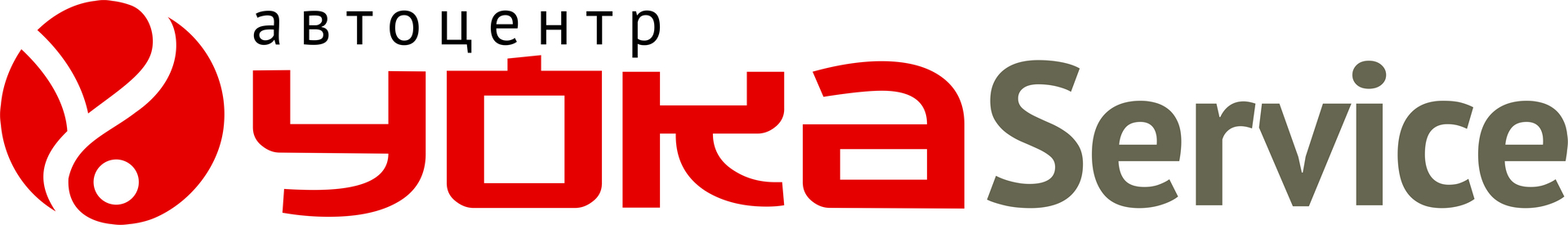 Реквизиты ИП Галактионов Е. И.Полное наименование предприятияИндивидуальный предприниматель Галактионов Евгений ИгоревичКраткое наименование предприятияИП Галактионов Е. И.Адрес регистрации630039, Россия, Новосибирская обл., г. Новосибирск, ул. Пролетарская, 271/3, кв. 129Фактический адрес630015, Россия, г. Новосибирск ул. Проспект Дзержинского ¼ корпус 3Почтовый адрес630015, Россия, г. Новосибирск ул. Проспект Дзержинского ¼ корпус 3ИНН540527607706ОГРНИП320547600144039ОКВЭД45.20, 93.29.9, 77.21, 73.11, 66.22, 47.91, 46.90, 45.40, 45.32.21, 45.32, 45.31.2, 45.31.1, 45.31, 45.11.3Расчетный счет40802810844050056350Корреспондентский  счет30101810500000000641БИК045004641БанкСИБИРСКИЙ БАНК ПАО СБЕРБАНККонтакты/телефон+7(383)303-44-54Электронная почтаoffice@yoka.pro